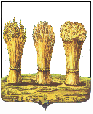   ПЕНЗЕНСКАЯ ГОРОДСКАЯ ДУМАРЕШЕНИЕ _________   		     					                                       № ____________О назначении на должность заместителя председателя Контрольно-счетной палаты города ПензыРуководствуясь Федеральным законом от 07.02.2011 №6-ФЗ «Об общих принципах организации и деятельности контрольно-счетных органов субъектов Российской Федерации и муниципальных образований», статьей 22 Устава города Пензы,Пензенская городская Дума решила:1. Назначить на должность заместителя председателя Контрольно-счетной палаты города Пензы с 28 марта 2021 года Разливалову Олесю Александровну.2. Настоящее решение вступает в силу со дня его принятия.Глава города                                                                                              В.Б. Мутовкин